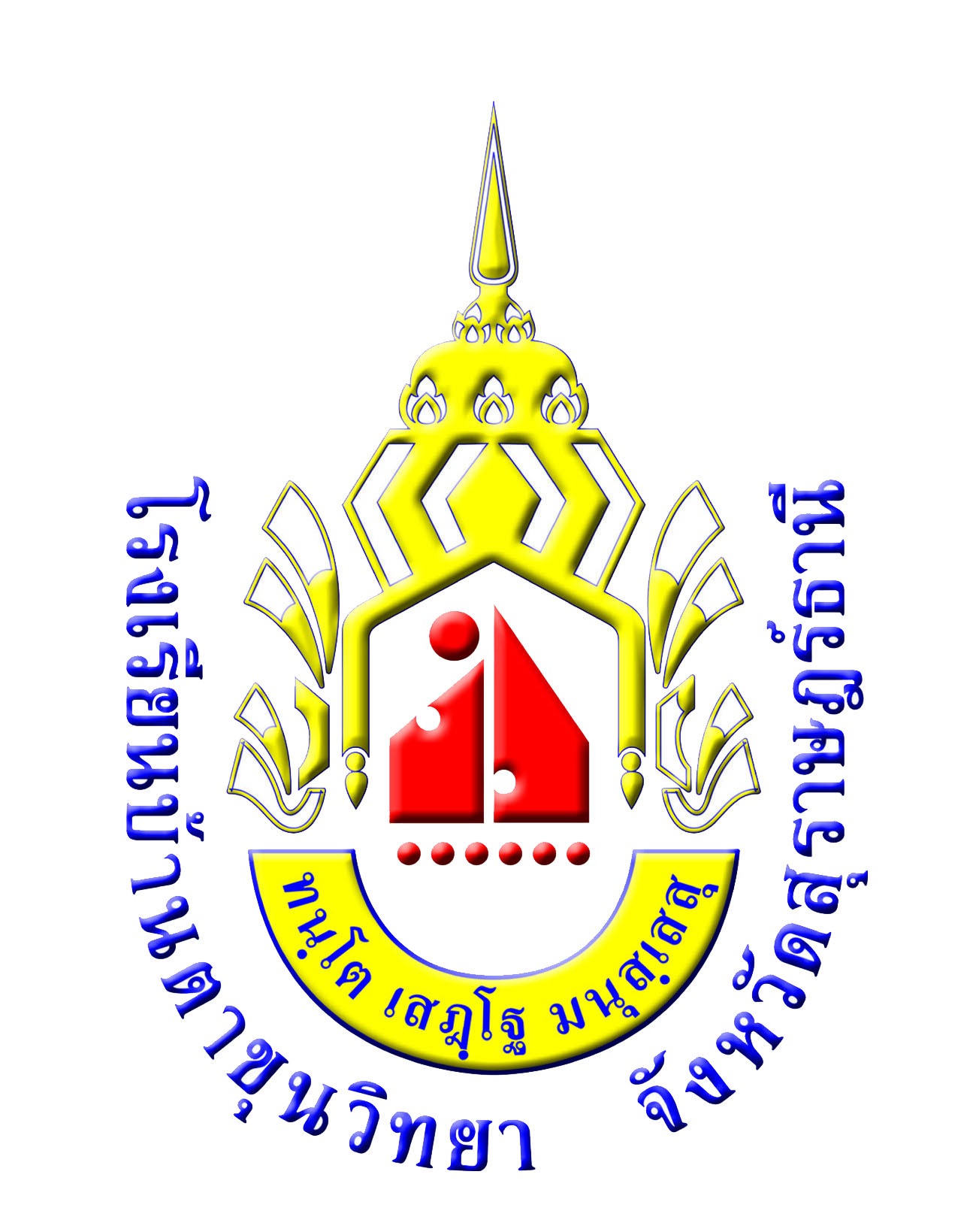 แบบบันทึกการเยี่ยมบ้านนักเรียน  โรงเรียนบ้านตาขุนวิทยา จังหวัดสุราษฎร์ธานี สำนักงานเขตพื้นที่การศึกษามัธยมศึกษาเขต 11วันที่.................... เดือน ............................... พ.ศ. ................ เวลา ......................น. ชื่อ..................................................................................  ชั้น ม. ......./....... ชื่อเล่น..........................อายุ..................... ปีบ้านเลขที่..........หมู่...............บ้าน........................ตำบล..............................อำเภอ............................จังหวัด.....................ระยะทางจากบ้าน – โรงเรียน ...........................กม. เดินทางโดย ....................................................................................เป็นบุตรลำดับที่.....................จำนวนพี่น้องทั้งหมด.........................คน    ชาย...................คน   หญิง........................คนบิดา (ชื่อ – สกุล) …………………………………………………………อาชีพ..............................รายได้เฉลี่ยเดือนละ....................มารดา (ชื่อ – สกุล) …………………………………………………….. อาชีพ ........................... รายได้เฉลี่ยเดือนละ....................1. บ้านที่อาศัย  บ้านส่วนตัว  บ้านเช่า  อาศัยอยู่กับผู้อื่น  หอพัก  อื่น ๆ (ระบุ....................................)2. ลักษณะบ้าน         บ้านชั้นเดียว  บ้านสองชั้น  อาคารพาณิชย์  ลักษณะแบบอื่น................................    สภาพภายในบ้าน   สะอาดมีระเบียบ  ไม่ค่อยสะอาดมีระเบียบ สกปรกไม่มีระเบียบ  อื่น ๆ ..............3. สภาพแวดล้อม  ดี    พอใช้    ไม่ดี    ควรปรับปรุง (ระบุ....................................................................)   รายละเอียดเพิ่มเติม......................................................................................................................................................4. สภาพความเป็นอยู่ในครอบครัว   อยู่ร่วมกับบิดามารดา   อยู่กับบิดา   อยู่กับมารดา   อยู่ตามลำพัง    อยู่กับผู้อื่น  (ระบุ..................................................................................................................................................)5. อาชีพของผู้ปกครอง   เกษตรกร   ค้าขาย   รับราชการ   รับจ้าง   อื่น ๆ......................................6. ความสัมพันธ์ของสมาชิกในครอบครัว     ความสัมพันธ์ภาพรวม       อบอุ่น     เฉย ๆ     ห่างเหิน    อื่น ๆ (ระบุ.........................................)     พฤติกรรมความสัมพันธ์     รักใคร่กันดี     ขัดแย้งทะเลาะกันบางครั้ง   ขัดแย้งทะเลาะกันบ่อยครั้ง                     	                           ขัดแย้งและทำร้ายร่างกายบางครั้ง     ขัดแย้งและทำร้ายร่างกายบ่อยครั้ง                                        อื่นๆ ระบุ7. ระยะทางระหว่างบ้านกับโรงเรียน    1 – 5 กม.    6 – 10 กม.    11 – 20 กม.    กม.ขึ้นไป8. นักเรียนเดินทางมาโรงเรียนโดย รถส่วนตัว รถโรงเรียน รถประจำทาง เดินเท้า อื่น ๆ ระบุ.............9. นักเรียนได้รับเงินมาโรงเรียน   ไม่ได้รับเลย  ได้บางวัน  ได้ทุกวัน     จำนวน ........................บาท/............10. โรคประจำตัวของนักเรียน     ไม่มี   มี  ระบุ...................................... รักษาโดย...........................................11. การพูดคุยโทรศัพท์มือถือ   ไม่คุยโทรศัพท์เลย    เป็นครั้งคราว   บ่อยครั้ง  ประจำ12. ข้อมูลทั่วไปเพิ่มเติม (สภาพแวดล้อม/ความสัมพันธ์ของสมาชิกในบ้าน/การใช้ชีวิตและกิจกรรมที่บ้าน)……………………………………………………………………………………………………………………………………………………………………..พฤติกรรมนักเรียนเมื่ออยู่บ้าน ..............................................................................................................................................................................................................................................................................................................................หน้าที่รับผิดชอบที่บ้าน  ไม่มี   ทำครั้งคราวคือ............................   มี  หน้าที่ประจำคือ...........................ความรู้สึกของผู้ปกครองที่มีต่อกิจกรรมการเยี่ยมบ้าน................................................................................................ข้อเสนอแนะ/ ความคิดเห็นของผู้เยี่ยมบ้านนักเรียน ..................................................................................................   ลงชื่อ...............................................................................          (                                                     )                       ผู้ปกครองนักเรียน    ลงชื่อ .............................................................................            (                                                         )                           ผู้บันทึกการเยี่ยมบ้าน   ลงชื่อ...............................................................................          (                                                     )                       ผู้ปกครองนักเรียน    ลงชื่อ .............................................................................           (                                                         )                      ผู้บันทึกการเยี่ยมบ้าน